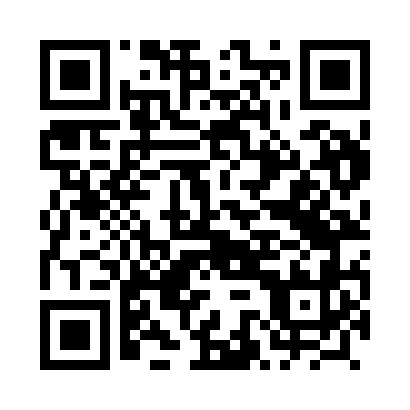 Prayer times for Makoszowy, PolandWed 1 May 2024 - Fri 31 May 2024High Latitude Method: Angle Based RulePrayer Calculation Method: Muslim World LeagueAsar Calculation Method: HanafiPrayer times provided by https://www.salahtimes.comDateDayFajrSunriseDhuhrAsrMaghribIsha1Wed2:585:2012:425:488:0510:162Thu2:555:1812:425:498:0710:193Fri2:525:1612:425:508:0810:224Sat2:495:1512:425:518:1010:255Sun2:455:1312:425:528:1110:286Mon2:425:1112:425:528:1310:317Tue2:395:1012:415:538:1410:348Wed2:355:0812:415:548:1610:379Thu2:325:0612:415:558:1710:4010Fri2:295:0512:415:568:1910:4311Sat2:265:0312:415:578:2010:4612Sun2:265:0212:415:588:2210:4913Mon2:255:0012:415:598:2310:5014Tue2:254:5912:416:008:2410:5015Wed2:244:5712:416:008:2610:5116Thu2:234:5612:416:018:2710:5117Fri2:234:5512:416:028:2910:5218Sat2:224:5312:416:038:3010:5319Sun2:224:5212:416:048:3110:5320Mon2:214:5112:416:048:3310:5421Tue2:214:5012:426:058:3410:5422Wed2:214:4912:426:068:3510:5523Thu2:204:4712:426:078:3710:5624Fri2:204:4612:426:078:3810:5625Sat2:194:4512:426:088:3910:5726Sun2:194:4412:426:098:4010:5727Mon2:194:4312:426:108:4110:5828Tue2:184:4212:426:108:4310:5929Wed2:184:4212:426:118:4410:5930Thu2:184:4112:436:128:4511:0031Fri2:184:4012:436:128:4611:00